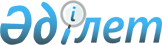 О признании утратившими силу некоторых решений Текелийского городского маслихатаРешение Текелийского городского маслихата Алматинской области от 28 марта 2016 года № 2-10      В соответствии пункта 1 статьи 43-1 Закона Республики Казахстан от 24 марта 1998 года "О нормативных правовых актах", Текелийский городской маслихат РЕШИЛ:

      1. Признать утратившими силу некоторые решения Текелийского городского маслихата согласно приложению к настоящему решению.

      2. Настоящее решение вводится в действие со дня его подписания.

 Перечень утративших силу некоторых решений Текелийского городского маслихата      1. Решение Текелийского городского маслихата от 19 декабря 2014 года № 36-228 "О бюджете города Текели на 2015-2017 годы" (зарегистрировано в Реестре государственной регистрации нормативных правовых актов от 26 декабря 2014 года № 2978, опубликовано в газете "Текели тынысы" от 16 января 2015 года № 3 (3214), от 23 января 2015 года № 4 (3215)).

      2. Решение Текелийского городского маслихата от 9 февраля 2015 года № 37-241 "О внесении изменений в решение Текелийского городского маслихата от 19 декабря 2014 года № 36-228 "О бюджете города Текели на 2015-2017 годы" (зарегистрировано в Реестре государственной регистрации нормативных правовых актов от 16 февраля 2015 года № 3052, опубликованного в городской газете "Текели тынысы" от 27 февраля 2015 года № 9 (3220)).

      3. Решение Текелийского городского маслихата от 27 мая 2015 года № 39-255 "О внесении изменений в решение Текелийского городского маслихата от 19 декабря 2014 года № 36-228 "О бюджете города Текели на 2015-2017 годы" (зарегистрированного в Реестре государственной регистрации нормативных правовых актов от 10 июня 2015 года № 3214, опубликованного в городской газете "Текели тынысы" от 19 июня 2015 года № 25 (3236)).

      4. Решение Текелийского городского маслихата от 7 сентября 2015 года № 40-262 "О внесении изменений в решение Текелийского городского маслихата от 19 декабря 2014 года № 36-228 "О бюджете города Текели на 2015-2017 годы" (зарегистрированного в Реестре государственной регистрации нормативных правовых актов от 11 сентября 2015 года № 3406, опубликованного в городской газете "Текели тынысы" от 24 сентября 2015 года № 39 (3250), от 2 октября 2015 года № 40 (3251), от 9 октября 2015 года № 41 (3252)).

      5. Решение Текелийского городского маслихата от 9 ноября 2015 года № 42-277 "О внесении изменений в решение Текелийского городского маслихата от 19 декабря 2014 года № 36-228 "О бюджете города Текели на 2015-2017 годы" (зарегистрированного в Реестре государственной регистрации нормативных правовых актов от 18 ноября 2015 года № 3561, опубликованного в городской газете "Текели тынысы" от 27 ноября 2015 года № 48 (3259)).

      6. Решение Текелийского городского маслихата от 9 декабря 2015года № 43-281 "О внесении изменений в решение Текелийского городского маслихата от 19 декабря 2014 года № 36-228 "О бюджете города Текели на 2015-2017 годы" (зарегистрированного в Реестре государственной регистрации нормативных правовых актов от 14 декабря 2015 года № 3615, опубликованного в городской газете "Текели тынысы" от 18 декабря 2015 года № 51 (3262), от 25 декабря 2015 года № 52 (3263)).


					© 2012. РГП на ПХВ «Институт законодательства и правовой информации Республики Казахстан» Министерства юстиции Республики Казахстан
				
      Председатель сессии 

      Текелийского городского 

      маслихата

А. Қожабек

      Секретарь Текелийского 

      городского маслихата

Н. Калиновский
Приложение к решению Текелийского городского маслихата от 28 марта 2016 года № 2-10